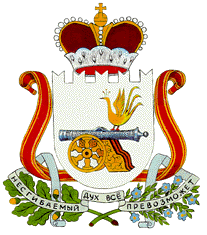 СОВЕТ ДЕПУТАТОВБАРСУКОВСКОГО  СЕЛЬСКОГО ПОСЕЛЕНИЯМОНАСТЫРЩИНСКОГО РАЙОНА СМОЛЕНСКОЙ ОБЛАСТИР Е Ш Е Н И Еот  6 ноября  2020 года   № 8Об    отчёте   об    исполнении   бюджетамуниципального                  образованияБарсуковского    сельского      поселенияМонастырщинского района Смоленскойобласти за 9 месяцев 2020 года	Заслушав информацию Главы  муниципального образования Барсуковского сельского поселения Монастырщинского района Смоленской области Попковой Татьяны Владимировны об исполнении бюджета муниципального образования Барсуковского сельского поселения Монастырщинского района Смоленской области за 9 месяцев  2020 года, Совет депутатов Барсуковского сельского поселения Монастырщинского района Смоленской областиР Е Ш И Л:Отчёт об исполнении бюджета муниципального образования Барсуковского сельского поселения Монастырщинского района Смоленской области  принять к сведению. Настоящее решение вступает в силу с момента его подписания.Глава  муниципального образованияБарсуковского сельского поселения Монастырщинского района Смоленской области                                                                                   Т.В. Попкова